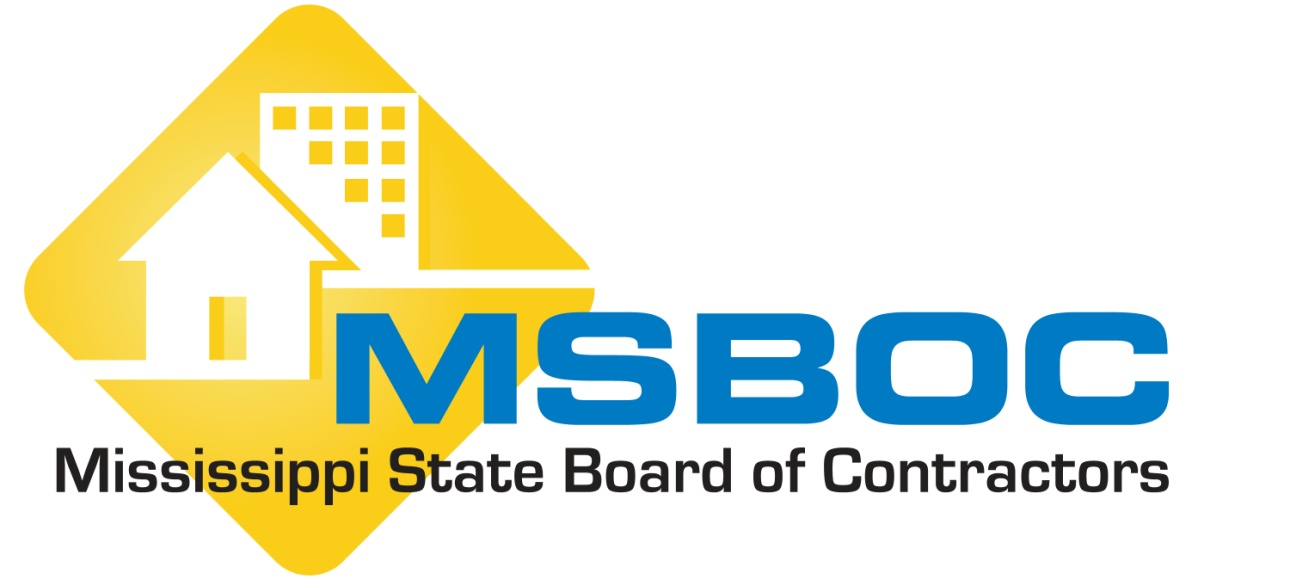 FEE SCHEDULE EFFECTIVE JANUARY 1, 2014Commercial License Renewal							$200.00Commercial License Renewal – Late Fee					$50.00Commercial License – Name Change						$50.00Reciprocity/Verification of License						$25.00Residential Application								$50.00Residential License Renewal							$100.00Residential License Renewal – Late Fee						$10.00Residential Fee (To make license Inactive)					$25.00Residential Fee (To reactivate license)						$25.00Request for Waiver of Exam							$50.00Request for Oral Examination							$50.00Request for Change in Qualifying Party						$25.00Public Information Requests (charge for copying records)			$0.50/pg.Public Information Requests (administrative time/shipping & handling)	$25.00Mailing List (all active contractors)						$500.00Duplicate License Fee Commercial						$50.00Duplicate License Fee Residential						$25.00Returned Check Fee								$40.00